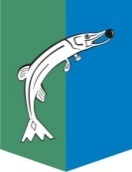 АДМИНИСТРАЦИЯСЕЛЬСКОГО ПОСЕЛЕНИЯ НИЖНЕСОРТЫМСКИЙСургутского районаХанты – Мансийского автономного округа - ЮгрыПОСТАНОВЛЕНИЕ«22» декабря 2020 года                                                                                 № 463О внесении изменения в постановление администрации сельского поселения Нижнесортымский от 07.11.2017 № 373 	1. Внести в приложение к постановлению администрации сельского поселения Нижнесортымский от 07.11.2017 № 373 «Об утверждении порядка ремонта и содержания автомобильных дорог общего пользования местного значения сельского поселения Нижнесортымский» изменение, заменив в подпункте 2.4.1. пункта 2.4. слова «приказом Министерства транспорта Российской Федерации от 27.08.2009     № 150» словами «приказом Министерства транспорта Российской Федерации от 07.08.2020 № 288».	2. Обнародовать настоящее постановление и разместить на официальном сайте администрации сельского поселения Нижнесортымский.3. Настоящее постановление вступает в силу после его обнародования, но не ранее 01 января 2021 года. Глава поселения					                              	П. В. Рымарев